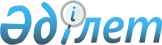 2012-2014 жылдарған арналған Петропавл қаласының бюджеті туралыСолтүстік Қазақстан облысы Петропал қалалық мәслихатының 2011 жылғы 14 желтоқсандағы N 1 шешімі. Солтүстік Қазақстан облысының Әділет департаментінде 2012 жылғы 16 қаңтарда N 13-1-210 тіркелді

      Қазақстан Республикасының 2008 жылғы 4 желтоқсандағы № 95-IV Бюджет кодексінің 75-бабына, «Қазақстан Республикасындағы жергілікті мемлекеттік басқару және өзін-өзі басқару туралы» Қазақстан Республикасының 2001 жылғы 23 қаңтардағы № 148-II Заңы 6-бабына сәйкес қалалық мәслихат ШЕШТІ:



      1. 2012-2014 жылдарға арналған Петропавл қаласының бюджетi 1, 2 және 3-қосымшаларға сәйкес, соның ішінде 2012 жылға арналған мынадай көлемдерде бекітілсін:

      1) кірістер – 13727080,8 мың теңге, соның ішінде:

      салықтық түсімдер – 6515706 мың теңге;

      салықтық емес түсімдер – 47352 мың теңге;

      негізгі капиталды сатудан түсетін түсімдер – 451188 мың теңге;

      трансфеттердің түсімдері – 6712834,8 мың теңге;

      2) шығындар – 15406838 мың теңге;

      3) таза бюджеттік кредиттеу – 477325 мың теңге, соның ішінде:

      бюджеттік кредиттер - 477325 мың теңге;

      бюджеттiк кредиттердi өтеу – 0;

      4) қаржылық активтермен операциялар бойынша сальдо – 119839,9 мың теңге, соның ішінде:

      қаржылық активтердi сатып алу – 119839,9 мың теңге;

      мемлекеттің қаржы активтерін сатудан түсетін түсімдер – 0;

      5) бюджеттің тапшылығы (профициті) – -2276922,1 мың теңге;

      6) бюджеттің тапшылығын (профицитін пайдалану) қаржыландыру – 2276922,1 мың теңге, соның ішінде:

      қарыздардың түсімдері – 1760231 мың теңге;

      қарыздарды өтеу– 271807,9 мың теңге;

      бюджет қаражатының пайдаланылатын қалдықтары – 788499 мың теңге.

      Ескерту. 1-тармақ жаңа редакцияда - Солтүстік Қазақстан облысы Петропавл қалалық мәслихатының 2012.12.14 N 1 Шешімімен (2012.01.01 бастап қолданысқа енгізіледі)

      1-1. 2012 жылғы 1 қаңтарға сәйкес мерзімге қалыптасқан қалалық бюджеттің бос қалдықтары бюджеттік бағдарламалар бойынша шығыстарға 9-қосымшаға сәйкес жіберілсін. Аталған шешім осы шешімнің 3-қосымшасына сәйкес 9-қосымшамен толықтырылсын.

      Ескерту. Шешім 1-1-тармақпен толықтырылды - Солтүстік Қазақстан облысы Петропавл қалалық мәслихатының 2012.03.06 N 1 Шешімімен (2012.01.01 бастап қолданысқа енгізіледі)



      2. 2012 жылға арналған қалалық бюджеттің кірістері мынадай салықтық түсімдер есебінен Қазақстан Республикасының Бюджет кодексіне сәйкес қалыптастырылады деп белгіленсін:

      100 пайыз мөлшерінде бір реттік талондар бойынша қызметті жүзеге асыратын жеке тұлғалардан алынатын жеке табыс салығы;

      100 пайыз мөлшерінде әлеуметтік салық;

      жеке кәсіпкерлер, жеке мен заңды тұлғалардың мүлкіне салынатын салық;

      жер салығы;

      көлiк құралдарына салынатын салық;

      республикалық бюджетке енгізілетін акциздерден басқа, акциздер;

      жер учаскелерін пайдаланғаны үшін төлемдер;

      республикалық бюджетке енгізілетін алымдардан басқа, кәсіпкерлік және кәсіптік қызметті жүргізгені үшін алымдар;

      ойын бизнесіне салынатын салық; 

      республикалық бюджетке енгізілетін мемлекеттік баждан және консулдық алымнан басқа, мемлекеттік баж.



      3. Қалалық бюджеттің кірістері мынадай салықтық емес түсімдер есебінен қалыптастырылады деп белгіленсін:

      коммуналдық мемлекеттік кәсіпорындардың таза кірісінің бір бөлігінің түсімдері;

      қала әкімдігінің меншігі болып табылатын, коммуналды меншіктегі мүлікті жалға беруден түсетін түсімдер;

      басқа да салықтық емес түсімдер.



      4. Қалалық бюджеттің кірістері мынадай негізгі капиталды сатудан түсетін түсімдер есебінен қалыптастырылады деп белгіленсін:

      жерді сату;

      материалдық емес активтерді сату.



      5. Қалалық бюджеттің кірістері 1425105 мың теңге сомада облыстық бюджеттен берілетін бюджеттік субвенция есебінен қалыптастырылады деп белгіленсін.



      6. Қазақстан Республикасының Үкіметімен белгіленген тәртіппен мынадай ұйымдар ұсынатын тауарлар мен қызметтерді іске асырудан түсетін түсімдер пайдаланылады, деп белгіленсін:

      мемлекеттік білім беру мекемелері;

      мемлекеттік кітапханалар.



      7. 2012 жылға арналған қала бюджетін орындау процесінде секвестрлеуге жатпайтын бюджеттік бағдарламалар 4-қосымшаға сәйкес бекітілсін.



      8. 2012 жылға арналған қалалық бюджетте 5-қосымшаға сәйкес республикалық бюджеттен нысаналы трансферттер мынадай мөлшерлерде ескерілсін:

      1) 327653 мың теңге – мектепке дейінгі білім беру ұйымдарында мемлекеттік білім беру тапсырысын іске асыруға;

      2) 36846 мың теңге – Қазақстан Республикасы Президентінің 2010 жылғы 7 желтоқсандағы № 1118 Жарлығымен бекітілген 2011-2020 жылдарға арналған Қазақстан Республикасындағы білім беруді дамытудың мемлекеттік бағдарламасын іске асыруға, соның ішінде:

      36873 мың теңге – негізгі орта және жалпы орта білім беретін мемлекеттік мекемелерде физика, химия, биология кабинеттерін оқу жабдығымен жарақтандыруға;

      3) 40600 мың теңге – жетім баланы (жетім балаларды) және ата-аналарының қамқорлығынсыз қалған баланы (балаларды) күтіп-ұстауға асыраушыларына ай сайынғы ақшалай қаражат төлеміне;

      4) 94528 мың теңге – мектеп мұғалімдеріне және мектепке дейінгі ұйымдардың тәрбиешілеріне біліктілік санаты үшін қосымша ақының мөлшерін ұлғайтуға;

      5) 1406 мың теңге – «Назарбаев зияткерлік мектептері» Дербес Білім беру Ұйымының оқу бағдарламалары бойынша біліктілікті арттырудан өткен мұғалімдерге еңбекақыны арттыруға;

      6) 3201 мың теңге – мұқтаж азаматтарға үйде арнайы әлеуметтік қызмет көрсетуге;

      7) 42812 мың теңге – еңбекақыны жартылай субсидиялауға;

      8) 16045 мың теңге – халықты жұмыспен қамту орталықтарының қызметін қамтамасыз етуге;

      9) 32779 мың теңге – жастар тәжірибесін ұйымдастыруға; 

      10) 35187 мың теңге – тұрғын үй көмегін көрсетуге;

      11) 1393000 мың теңге – мемлекеттік коммуналдық тұрғын үй қорының тұрғын үйін жобалауға, салуға және (немесе) сатып алуға;

      12) 1290000 мың теңге – инженерлік-коммуникациялық инфрақұрылымды жобалауға, дамытуға, жайластыруға және (немесе) сатып алуға;

      13) 198144 мың теңге – қаланың коммуналдық меншігіндегі электрмен жабдықтау желілерін қайта жаңартуға;

      14) 452185 мың теңге – кәріз-тазарту имараттарын құруға (2 және 3 кезек);

      15) 454,8 мың теңге – эпизоотияға қарсы іс-шаралар жүргізуге.

      Ескерту. 8-тармақ жаңа редакцияда - Солтүстік Қазақстан облысы Петропавл қалалық мәслихатының 2012.12.14 N 1 Шешімімен (2012.01.01 бастап қолданысқа енгізіледі)



      9. 2012 жылға арналған қала бюджетте 6-қосымшаға сәйкес республикалық және облыстық бюджеттен бюджеттік кредиттер мынадай мөлшерлерде ескерілсін:

      1 100 000 мың теңге – тұрғын үйді жобалауға, салуға және (немесе) сатып алуға;

      477325 мың теңге – кондоминиум объектілерінің жалпы мүлкіне жөндеу жүргізуге;

      110000 мың теңге – 4 тұрғын үй салуға;

      41906 мың теңге – Интернациональная көшесі, 4 «Г» бойындағы құрылысы аяқталмаған 55 пәтерлі тұрғын үй салуға;

      31000 мың теңге – Юбилейная – Семашко көшесіндегі 126 пәтерлі ипотекалық үй салуға.

      Ескерту. 9-тармақ жаңа редакцияда - Солтүстік Қазақстан облысы Петропавл қалалық мәслихатының 2012.11.08 N 1 Шешімімен (2012.01.01 бастап қолданысқа енгізіледі)



      10. 2012 жылға арналған қала бюджетінде 7-қосымшаға сәйкес облыстық бюджеттен нысаналы ағымдағы трансферттер мынадай көлемдерде ескерілсін:

      1) 100000 мың теңге – «Береке» шағын ауданына инженерлік-коммуникациялық инфрақұрылымды дамытуға, жайластыруға және (немесе) сатып алуға;

      2) 379553 мың теңге – «Береке» шағын ауданына екі 95 пәтерлі тұрғын үйді салуға;

      3) 20573 мың теңге – қаланың коммуналдық меншігіндегі электрмен жабдықтау желілерін қайта құруға;

      4) 48001 мың теңге – кәріз-тазарту имараттарын қайта құруға (2 және 3 кезек);

      5) 93383 мың теңге – кәріз-тазарту имараттарының бар технологиялық сызбаларын жетілдіруді аяқтауға жобалау сметалық құжаттаманы әзірлеуге (4 кезең);

      6) 24400 мың теңге – 2030 жылға дейін Петропавл қаласының жылумен қамтамасыз ету сызбасын дамыту Жоспарын әзірлеуге;

      7) 42458 мың теңге – «Ұрпақ қоры» бала тууды ынталандыру бағдарламасы аясында әлеуметтік көмек төлеуге;

      8) 500 мың теңге – білім беру объектілері үшін өртке қарсы дабылдаманы орнату, өрт сөндіру құралдарын, ағаш жабылғыларды (құрылыстарды) өңдеу бойынша қызметті сатып алуға;

      9) 859 мың теңге – білім беру ұйымдарында бейнебақылау үшін аппаратураларды сатып алуға және орнатуға;

      10) 5733 мың теңге – білім беру ұйымдарында электрондық оқулықтарды енгізуге;

      11) 5500 мың теңге – бастауыш, негізгі орта және жалпы орта білім беретін мемлекеттік мекемелерде лингафондық және мультимедиялық кабинеттер құруға; 

      12) 12000 мың теңге – қаланың мақсатты сипаттағы жерлерін топтастыруды құруға;

      13) 140000 мың теңге – балабақшалар орналастыру үшін ғимараттар сатып алуға;

      14) 282679 мың теңге – қаланың көшелерін күрделі және орташа жөндеуге;

      15) 21001 мың теңге – "Южный" ағынды коллекторын реконструкциялауға жобалау-сметалық құжаттаманы әзірлеуге;

      16) 27752 мың теңге – "Южный" қысым коллекторын реконструкциялауға жобалау-сметалық құжаттаманы әзірлеуге;

      17) 5606 мың теңге – Алтынсарин көшесінің бойындағы, су құбыры-тазартқыш имараттарынан Қазақстан Конституциясы көшесіне дейін, су құбырын реконструкциялауға жобалау-сметалық құжаттаманы әзірлеуге;

      18) 3864 мың теңге – Универсальная көшесінің бойындағы, Осипенко көшесінен 2-ші Универсальная көшесіне дейін сутартқышты реконструкциялауға жобалау-сметалық құжаттаманы әзірлеуге;

      19) 11449 мың теңге – 1-ші көтерімдегі сорғы станциясынан су тазартқыш имаратына дейін (1-ші жібі) 1-ші кезегі сутартқышты реконструкциялауға жобалау-сметалық құжаттаманы әзірлеуге;

      20) 40000 мың теңге – "Тазартқыш, су тартқыш және су өткізгіш имараттары" мемлекеттік коммуналдық кәсіпорны үшін арнайы техника сатып алуға;

      21) 20000 мың теңге – тұрғын үй құрылысына жобалау-сметалық құжаттаманы әзірлеуге;

      22) 10000 мың теңге – инженерлік-коммуникациялық инфрақұрылымына жобалау-сметалық құжаттаманы әзірлеуге;

      23) 8000 мың теңге – ветеринарлық бекеттің жарғылық капиталын қалыптастыруға;

      24) 3000 мың теңге – қосымша білім беруге мемлекеттік тапсырысты орналастыруға;

      25) 1041 мың теңге – ID-Phone қосуға;

      26) 178 мың теңге – «Омутки» ағынды суларының жинақтаушы-әуіт дамбасын күрделі жөндеуге жобалау-сметалық құжаттаманы әзірлеуге;

      27) 1448 мың теңге – «Биопруд» ағынды суларының жинақтаушы-әуіт дамбасын күрделі жөндеуге жобалау-сметалық құжаттаманы әзірлеуге;

      28) 865 мың теңге – «Горькое» көлі суларының жинақтаушы-әуіт дамбасын күрделі жөндеуге жобалау-сметалық құжаттаманы әзірлеуге;

      29) 4400 мың теңге – «Северный» магистральдық канализациялық коллекторын консервациялауға жобалау-сметалық құжаттаманы әзірлеуге;

      30) 66 мың теңге – сумен жабдықтау желілерін қайта құру (Крепостной көшесі бойында су тарту, су құбырлары тазарту имараттары аумағындағы су тарту, су құбырлары тазарту имараттарын реконструкциялау) - техқадағалауға;

      31) 291 мың теңге – сумен жабдықтау желілерін қайта құру сумен жабдықтаудың тарату желілері техқадағалауға;

      32) 4095 мың теңге – Алматы көшесінде бойында Жұмабаев көшесінен Гоголь көшесіне дейін су бұрғышты қайта құруға жобалау-сметалық құжаттаманы әзірлеуге;

      33) 1669 мың теңге – Жұмабаев көшісі бойында Попов көшесінен Ульянов көшесіне дейін су бұрғышты реконструкциялауға жобалау-сметалық құжаттаманы әзірлеуге;

      34) 1408 мың теңге – коммуналдық меншіктегі электржабдықтау желілерін қайта құруға;

      35) 1118 мың теңге – оқу құралдарын сатып алуға.

      Ескерту. 10-тармақ жаңа редакцияда - Солтүстік Қазақстан облысы Петропавл қалалық мәслихатының 2012.11.08 N 1 Шешімімен (2012.01.01 бастап қолданысқа енгізіледі)



      11. 2012 жылға арналған қаланың жергілікті атқарушы органының резерві 72312,7 мың теңге сомада бекітілсін.

      Ескерту. 11-тармақ жаңа редакцияда - Солтүстік Қазақстан облысы Петропавл қалалық мәслихатының 2012.11.08 N 1 Шешімімен (2012.01.01 бастап қолданысқа енгізіледі)



      12. Бюджеттік сала қызметкерлеріне еңбекақыны толық көлемде төлеу қамтамасыз етілсін.



      13. 451-007 «Жергілікті өкілетті органдардың шешімі бойынша азаматтардың жекелеген топтарына әлеуметтік көмек» бағдарламасы бойынша 2012 жылға арналған қалалық бюджет шығыстарында 8-қосымшаға сәйкес әлеуметтік төлемдерге қаржы бөлу карастырылды, деп белгіленсін.



      14. Осы шешiм 2012 жылғы 1 қаңтардан бастап қолданысқа енгізіледі.      Қалалық мәслихат                           Қалалық мәслихат

      сессиясының төрағасы                       хатшысы

      Б. Мұстафина                               Р. Сыздықов

Қалалық мәслихаттың IV шақырылған 45 сессиясының

2011 жылғы 14 желтоқсандағы № 1 шешіміне

1-қосымша 2012 жылға арналған Петропавл қаласының бюджеті туралы      Ескерту. 1-қосымша жаңа редакцияда - Солтүстік Қазақстан облысы Петропавл қалалық мәслихатының 2012.12.14 N 1 Шешімімен (2012.01.01 бастап қолданысқа енгізіледі)

Қалалық мәслихаттың IV шақырылған 45 сессиясының

2011 жылғы 14 желтоқсандағы № 1 шешіміне

2-қосымша 2013 жылға арналған Петропавл қаласының бюджеті туралы

Қалалық мәслихаттың IV шақырылған 45 сессиясының

2011 жылғы 14 желтоқсандағы № 1 шешіміне

3-қосымша 2014 жылға арналған Петропавл қаласының бюджеті туралы

Қалалық мәслихаттың IV шақырылған 45 сессиясының

2011 жылғы 14 желтоқсандағы № 1 шешіміне

4-қосымша 2012 жылға арналған бюджетті орындау процесінде секвестрлеуге жатпайтын қалалық бюджеттік бағдарламалар тізбесі

Қалалық мәслихаттың IV шақырылған 45 сессиясының

2011 жылғы 14 желтоқсандағы № 1 шешіміне

5-қосымша 2012 жылға арналған Петропавл қаласы бойынша республикалық бюджеттен берілетін мақсатты трансферттердің сомаларын бөлу      Ескерту. 5-қосымша жаңа редакцияда - Солтүстік Қазақстан облысы Петропавл қалалық мәслихатының 2012.12.14 N 1 Шешімімен (2012.01.01 бастап қолданысқа енгізіледі)

Қалалық мәслихаттың IV шақырылған 45 сессиясының

2011 жылғы 14 желтоқсандағы № 1 шешіміне

6-қосымша 2012 жылға арналған республикалық және облыстық бюджеттен бюджеттік кредиттердің сомаларын бөлу      Ескерту. 6-қосымша жаңа редакцияда - Солтүстік Қазақстан облысы Петропавл қалалық мәслихатының 2012.11.08 N 1 Шешімімен (2012.01.01 бастап қолданысқа енгізіледі)

Қалалық мәслихаттың IV шақырылған 45 сессиясының

2011 жылғы 14 желтоқсандағы № 1 шешіміне

7-қосымша 2012 жылға арналған Петропавл қаласы бойынша облыстық бюджеттен берілетін мақсатты трансферттердің сомаларын бөлу      Ескерту. 7-қосымша жаңа редакцияда - Солтүстік Қазақстан облысы Петропавл қалалық мәслихатының 2012.11.08 N 1 Шешімімен (2012.01.01 бастап қолданысқа енгізіледі)

Қалалық мәслихаттың IV шақырылған 45 сессиясының

2011 жылғы 14 желтоқсандағы № 1 шешіміне

8-қосымша "Жергілікті өкілетті органдардың шешімі бойынша мұқтаж азаматтардың жекелеген топтарына әлеуметтік көмек" бағдарламасы бойынша қарастырылған әлеуметтік көмек түрлерінің тізбесі      Ескерту. 8-қосымша жаңа редакцияда - Солтүстік Қазақстан облысы Петропавл қалалық мәслихатының 2012.11.08 N 1 Шешімімен (2012.01.01 бастап қолданысқа енгізіледі)

Қалалық мәслихаттың IV шақырылған 45 сессиясының

2011 жылғы 14 желтоқсандағы № 1 шешіміне

9-қосымша 2012 жылғы 1 қаңтарға қалыптасқан қалалық бюджеттің бос қалдықтарын жіберу      Ескерту. Шешім 9-қосымшамен толықтырылды - Солтүстік Қазақстан облысы Петропавл қалалық мәслихатының 2012.03.06 N 1; жаңа редакцияда - Солтүстік Қазақстан облысы Петропавл қалалық мәслихатының 2012.11.08 N 1 Шешімдерімен (2012.01.01 бастап қолданысқа енгізіледі)
					© 2012. Қазақстан Республикасы Әділет министрлігінің «Қазақстан Республикасының Заңнама және құқықтық ақпарат институты» ШЖҚ РМК
				СанатыСанатыСанатыСанатыСома (мың теңге)СыныбыСыныбыСыныбыСома (мың теңге)Ішкі сыныбыІшкі сыныбыСома (мың теңге)АтауыСома (мың теңге)I.Кiрiстер13 727 080,81Салықтық түсiмдер6 515 70601Табыс салығы165 0002Жеке табыс салығы165 00003Әлеуметтiк салық3 543 4231Әлеуметтік салық3 543 42304Меншікке салынатын салықтар1 383 8801Мүлiкке салынатын салықтар775 6943Жер салығы192 4724Көлiк құралдарына салынатын салық415 71405Тауарларға, жұмыстарға және қызметтерге салынатын iшкi салықтар1 152 9512Акциздер779 4953Табиғи және басқа да ресурстарды пайдаланғаны үшiн түсетiн түсiмдер178 1274Кәсiпкерлiк және кәсiби қызметтi жүргiзгенi үшiн алынатын алымдар175 5665Ойын бизнесіне салық19 76308Заңдық мәнді іс-әрекеттерді жасағаны және (немесе) оған уәкілеттігі бар мемлекеттік органдар немесе лауазымды адамдар құжаттар бергені үшін алынатын міндетті төлемдер270 4521Мемлекеттiк баж270 4522Салықтық емес түсiмдер47 35201Мемлекеттік меншіктен түсетін кірістер27 1391Мемлекеттік кәсіпорындардың таза кірісі бөлігінің түсімдері795Мемлекет меншігіндегі мүлікті жалға беруден түсетін кірістер27 06002Мемлекеттік бюджеттен қаржыландырылатын мемлекеттік мекемелердің тауарларды (жұмыстарды, қызметтерді) өткізуінен түсетін түсімдер1591Мемлекеттік бюджеттен қаржыландырылатын мемлекеттік мекемелердің тауарларды (жұмыстарды, қызметтерді) өткізуінен түсетін түсімдер15904Мемлекеттік бюджеттен қаржыландырылатын, сондай-ақ Қазақстан Республикасы Ұлттық Банкінің бюджетінен (шығыстар сметасынан) ұсталатын және қаржыландырылатын мемлекеттік мекемелер салатын айыппұлдар, өсімпұлдар, санкциялар, өндіріп алулар1 700СанатыСанатыСанатыСанатыСома (мың теңге)СыныбыСыныбыСыныбыСома (мың теңге)Ішкі сыныбыІшкі сыныбыСома (мың теңге)АтауыСома (мың теңге)1Мұнай секторы ұйымдарынан түсетін түсімдерді қоспағанда, мемлекеттік бюджеттен қаржыландырылатын, сондай-ақ Қазақстан Республикасы Ұлттық Банкінің бюджетінен (шығыстар сметасынан) ұсталатын және қаржыландырылатын мемлекеттік мекемелер салатын айыппұлдар, өсімпұлдар, санкциялар, өндіріп алулар1 70006Басқа да салықтық емес түсiмдер 18 3541Басқа да салықтық емес түсiмдер 18 3543Негiзгi капиталды сатудан түсетін түсiмдер451 18801Мемлекеттiк мекемелерге бекiтiлген мемлекеттiк мүлiктi сату392 6551Мемлекеттік мекемелерге бекітілген мемлекеттік мүлікті сату392 65503Жердi және материалдық емес активтердi сату58 5331Жердi сату53 9002Материалдық емес активтердi сату4 6334Трансферттердің түсімдері6 712 834,802Мемлекеттiк басқарудың жоғары тұрған органдарынан түсетiн трансферттер6 712 834,82Облыстық бюджеттен түсетiн трансферттер6 712 834,8Функционалдық топФункционалдық топФункционалдық топФункционалдық топСома (мың теңге)Бюджеттік бағдарламалардың әкімшісіБюджеттік бағдарламалардың әкімшісіБюджеттік бағдарламалардың әкімшісіСома (мың теңге)БағдарламаБағдарламаСома (мың теңге)АтауыСома (мың теңге)II. Шығындар15 406 8381Жалпы сипаттағы мемлекеттiк қызметтер263 648,9112Аудан (облыстық маңызы бар қала) мәслихатының аппараты18 368001Аудан (облыстық маңызы бар қала) мәслихатының қызметін қамтамасыз ету жөніндегі қызметтер16 126,6003Мемлекеттік органның күрделі шығыстары2 241,4122Аудан (облыстық маңызы бар қала) әкімінің аппараты164 525001Аудан (облыстық маңызы бар қала) әкімінің қызметін қамтамасыз ету жөніндегі қызметтер125 645,9003Мемлекеттік органның күрделі шығыстары38 879452Ауданның (облыстық маңызы бар қаланың) қаржы бөлімі64 506001Ауданның (облыстық маңызы бар қаланың) бюджетін орындау және ауданның (облыстық маңызы бар қаланың) коммуналдық меншігін басқару саласындағы мемлекеттік саясатты іске асыру жөніндегі қызметтер20 592003Салық салу мақсатында мүлікті бағалауды жүргізу2 503,1004Біржолғы талондарды беру жөніндегі жұмысты ұйымдастыру және біржолғы талондарды сатудан түскен сомаларды толық алынуын қамтамасыз ету 32 027010Жекешелендіру, коммуналдық меншікті басқару, жекешелендіруден кейінгі қызмет және осыған байланысты дауларды реттеу838011Коммуналдық меншікке түскен мүлікті есепке алу, сақтау, бағалау және сату6 936Функционалдық топФункционалдық топФункционалдық топФункционалдық топСома (мың теңге)Бюджеттік бағдарламалардың әкімшісіБюджеттік бағдарламалардың әкімшісіБюджеттік бағдарламалардың әкімшісіСома (мың теңге)БағдарламаБағдарламаСома (мың теңге)АтауыСома (мың теңге)018Мемлекеттік органның күрделі шығыстары579032Ведомстволық бағыныстағы мемлекеттік мекемелерінің және ұйымдарының күрделі шығыстары1 030,4453Ауданның (облыстық маңызы бар қаланың) экономика және бюджеттік жоспарлау бөлімі16 250,5001Экономикалық саясатты, мемлекеттік жоспарлау жүйесін қалыптастыру мен дамыту және ауданды (облыстық маңызы бар қаланы) басқару саласындағы мемлекеттік саясатты іске асыру жөніндегі қызметтер15 709,3004Мемлекеттік органның күрделі шығыстары541,22Қорғаныс26 993,8122Аудан (облыстық маңызы бар қала) әкiмінің аппараты 26 993,8005Жалпыға бірдей әскери міндетті атқару шеңберіндегі іс-шаралар26 993,83Қоғамдық тәртіп, қауіпсіздік, құқықтық, сот, қылмыстық-атқару қызметі53 038,4458Ауданның (облыстық маңызы бар қаланың) тұрғын үй-коммуналдық шаруашылығы, жолаушылар көлігі және автомобиль жолдары бөлімі53 038,4021Елдi мекендерде жол қозғалысы қауiпсiздiгін қамтамасыз ету53 038,44Бiлiм беру5 848 402,4464Ауданның (облыстық маңызы бар қаланың) білім бөлімі5 831 433,0001Жергілікті деңгейде білім беру саласындағы мемлекеттік саясатты іске асыру жөніндегі қызметтер14 281003Жалпы білім беру3 828 263004Ауданның (облыстық маңызы бар қаланың) мемлекеттік білім беру мекемелерінде білім беру жүйесін ақпараттандыру8 466,3005Ауданның (облыстық маңызы бар қаланың) мемлекеттік білім беру мекемелер үшін оқулықтар мен оқу-әдiстемелiк кешендерді сатып алу және жеткізу44 239006Балаларға қосымша білім беру 270 149009Мектепке дейінгі тәрбиелеу мен оқытуды қамтамасыз ету810 285012Мемлекеттік органның күрделі шығыстары100015Республикалық бюджеттен берілетін трансферттер есебінен жетім баланы (жетім балаларды) және ата-аналарының қамқорынсыз қалған баланы (балаларды) күтіп-ұстауға асыраушыларына ай сайынғы ақшалай қаражат төлемдері40 600021Республикалық бюджеттен берілетін нысаналы трансферттер есебінен жалпы үлгідегі, арнайы (түзету), дарынды балалар үшін мамандандырылған, жетім балалар мен ата-аналарының қамқорынсыз қалған балалар үшін балабақшалар, шағын орталықтар, мектеп интернаттары, кәмелеттік жасқа толмағандарды бейімдеу орталықтары тәрбиешілеріне біліктілік санаты үшін қосымша ақының мөлшерін ұлғайту8 347,9040Мектепке дейінгі білім ұйымдарында мемлекеттік білім тапсырысын іске асыру327 653Функционалдық топФункционалдық топФункционалдық топФункционалдық топСома (мың теңге)Бюджеттік бағдарламалардың әкімшісіБюджеттік бағдарламалардың әкімшісіБюджеттік бағдарламалардың әкімшісіСома (мың теңге)БағдарламаБағдарламаСома (мың теңге)АтауыСома (мың теңге)063Республикалық бюджеттен берілетін нысаналы трансферттер есебінен «Назарбаев зияткерлік мектептері» ДБҰ-ның оқу бағдарламалары бойынша біліктілікті арттырудан өткен мұғалімдерге еңбекақыны арттыру1 406064Республикалық бюджеттен берілетін нысаналы трансферттер есебінен жалпы үлгідегі, арнайы (түзету), дарынды балалар үшін мамандандырылған, жетім балалар мен ата-аналарының қамқорынсыз қалған балалар үшін балабақшалар, шағын орталықтар, мектеп интернаттары, кәмелеттік жасқа толмағандарды бейімдеу орталықтары тәрбиешілеріне біліктілік санаты үшін қосымша ақының мөлшерін ұлғайту86 180,1067Ведомстволық бағыныстағы мемлекеттік мекемелерінің және ұйымдарының күрделі шығыстары391 462,7467Ауданның (облыстық маңызы бар қаланың) құрылыс бөлімі16 969,4037Білім беру объектілерін салу және реконструкциялау16 969,46Әлеуметтiк көмек және әлеуметтiк қамсыздандыру742 631,8451Ауданның (облыстық маңызы бар қаланың) жұмыспен қамту және әлеуметтік бағдарламалар бөлімі742 631,8001Жергілікті деңгейде жұмыспен қамтуды қамтамасыз ету және халық үшін әлеуметтік бағдарламаларды іске асыру саласындағы мемлекеттік саясатты іске асыру жөніндегі қызметтер60 393,3002Еңбекпен қамту бағдарламасы179 300005Мемлекеттік атаулы әлеуметтік көмек 45 022006Тұрғын үй көмегі140 805007Жергілікті өкілетті органдардың шешімі бойынша мұқтаж азаматтардың жекелеген топтарына әлеуметтік көмек126 934,8010Үйден тәрбиеленіп оқытылатын мүгедек балаларды материалдық қамтамасыз ету3 366011Жәрдемақыларды және басқа да әлеуметтік төлемдерді есептеу, төлеу мен жеткізу бойынша қызметтерге ақы төлеу1 015013Белгіленген тұрғылықты жері жоқ тұлғаларды әлеуметтік бейімдеу34 149014Мұқтаж азаматтарға үйде әлеуметтiк көмек көрсету62 57101618 жасқа дейінгі балаларға мемлекеттік жәрдемақылар11 511017Мүгедектерді оңалту жеке бағдарламасына сәйкес, мұқтаж мүгедектерді міндетті гигиеналық құралдармен және ымдау тілі мамандарының қызмет көрсетуін, жеке көмекшілермен қамтамасыз ету54 406,7021Мемлекеттік органның күрделі шығыстары7 113,0023Жұмыспен қамту орталықтарының қызметін қамтамасыз ету16 0457Тұрғын үй-коммуналдық шаруашылық6 964 942,8467Ауданның (облыстық маңызы бар қаланың) құрылыс бөлімі4 904 201003Мемлекеттік коммуналдық тұрғын үй қорының тұрғын үйін жобалау, салу және (немесе) сатып алу1 797 102,5004Инженерлік коммуникациялық инфрақұрылымды жобалау, дамыту, жайластыру және (немесе) сатып алу1 532 376Функционалдық топФункционалдық топФункционалдық топФункционалдық топСома (мың теңге)Бюджеттік бағдарламалардың әкімшісіБюджеттік бағдарламалардың әкімшісіБюджеттік бағдарламалардың әкімшісіСома (мың теңге)БағдарламаБағдарламаСома (мың теңге)АтауыСома (мың теңге)006Сумен жабдықтау және су бұру жүйесін дамыту592,3007Қаланы және елді мекендерді көркейтуді дамыту1 817019Тұрғын үй салу1 572 313,1458Ауданның (облыстық маңызы бар қаланың) тұрғын үй-коммуналдық шаруашылығы, жолаушылар көлігі және автомобиль жолдары бөлімі2 055 371,9002Мемлекеттiк қажеттiлiктер үшiн жер учаскелерiн алып қою, соның iшiнде сатып алу жолымен алып қою және осыған байланысты жылжымайтын мүлiктi иелiктен шығару15 080003Мемлекеттік тұрғын үй қорының сақталуын ұйымдастыру27 071,6004Азаматтардың жекелеген санаттарын тұрғын үймен қамтамасыз ету9 000012Сумен жабдықтау және су бұру жүйесінің жұмыс істеуі 128 427,3015Елдi мекендердің көшелерiн жарықтандыру207 408016Елдi мекендердiң санитариясын қамтамасыз ету310 862,8017Жерлеу орындарын күтiп-ұстау және туысы жоқтарды жерлеу12 149,7018Елдi мекендердi абаттандыру және көгалдандыру319 234,8026Ауданның (облыстық маңызы бар қаланың) коммуналдық меншігіндегі жылу жүйелерін қолдануды ұйымдастыру54 013028Коммуналдық шаруашылықты дамыту273 277029Сумен жабдықтау жүйесін дамыту696 847,4031Кондоминиум объектілеріне техникалық паспорттар дайындау2 000479Ауданның (облыстық маңызы бар қаланың) тұрғын үй инспекциясы бөлімі 5 370001Жергілікті деңгейде тұрғын үй қоры саласындағы мемлекеттік саясатты іске асыру жөніндегі қызметтер2 370005Мемлекеттік органның күрделі шығыстары3 0008Мәдениет, спорт, туризм және ақпараттық кеңістiк281 398,3455Ауданның (облыстық маңызы бар қаланың) мәдениет және тілдерді дамыту бөлімі118 230,2003Мәдени-демалыс жұмысын қолдау118 230,2465Ауданның (облыстық маңызы бар қаланың) дене шынықтыру және спорт бөлімі5 421006Аудандық (облыстық маңызы бар қалалық) деңгейде спорттық жарыстар өткiзу5 421455Ауданның (облыстық маңызы бар қаланың) мәдениет және тiлдердi дамыту бөлiмi37 375,9006Аудандық (қалалық) кiтапханалардың жұмыс iстеуi31 368,4007Мемлекеттік тілді және Қазақстан халықтарының басқа да тілдерін дамыту6 007,5456Ауданның (облыстық маңызы бар қаланың) iшкi саясат бөлiмi26 060002Газеттер мен журналдар арқылы мемлекеттік ақпараттық саясат жүргізу жөніндегі қызметтер21 560005Телерадио хабарларын тарату арқылы мемлекеттік ақпараттық саясатты жүргізу жөніндегі қызметтер4 500455Ауданның (облыстық маңызы бар қаланың) мәдениет және тілдерді дамыту бөлімі30 579,7001Жергілікті деңгейде тілдерді және мәдениетті дамыту саласындағы мемлекеттік саясатты іске асыру жөніндегі қызметтер12 112,5Функционалдық топФункционалдық топФункционалдық топФункционалдық топСома (мың теңге)Бюджеттік бағдарламалардың әкімшісіБюджеттік бағдарламалардың әкімшісіБюджеттік бағдарламалардың әкімшісіСома (мың теңге)БағдарламаБағдарламаСома (мың теңге)АтауыСома (мың теңге)010Мемлекеттік органның күрделі шығыстары427,7032Ведомстволық бағыныстағы мемлекеттік мекемелерінің және ұйымдарының күрделі шығыстары18 039,5456Ауданның (облыстық маңызы бар қаланың) iшкi саясат бөлiмi56 879,5001Жергілікті деңгейде ақпарат, мемлекеттілікті нығайту және азаматтардың әлеуметтік сенімділігін қалыптастыру саласында мемлекеттік саясатты іске асыру жөніндегі қызметтер51 090,5003Жастар саясаты саласындағы өңірлік бағдарламаларды iске асыру5 689006Мемлекеттік органның күрделі шығыстары100465Ауданның (облыстық маңызы бар қаланың) дене шынықтыру және спорт бөлімі6 852001Жергілікті деңгейде дене шынықтыру және спорт саласындағы мемлекеттік саясатты іске асыру жөніндегі қызметтер6 635,0004Мемлекеттік органның күрделі шығыстары217,010Ауыл, су, орман, балық шаруашылығы, ерекше қорғалатын табиғи аумақтар, қоршаған ортаны және жануарлар дүниесін қорғау, жер қатынастары47 339,8463Ауданның (облыстық маңызы бар қаланың) жер қатынастары бөлімі39 305,6001Аудан (облыстық маңызы бар қала) аумағында жер қатынастарын реттеу саласындағы мемлекеттік саясатты іске асыру жөніндегі қызметтер22 227002Ауыл шаруашылығы алқаптарын бiр түрден екiншiсiне ауыстыру жөнiндегi жұмыстар341004Жердi аймақтарға бөлу жөнiндегi жұмыстарды ұйымдастыру12 000007Мемлекеттік органның күрделі шығыстары4 737,6475Ауданның (облыстық маңызы бар қаланың) кәсіпкерлік, ауыл шаруашылығы және ветеринария бөлімі8 034007Қаңғыбас иттер мен мысықтарды аулауды және жоюды ұйымдастыру7 543013Эпизоотияға қарсы іс-шаралар жүргізу491,211Өнеркәсіп, сәулет, қала құрылысы және құрылыс қызметі97 995,4467Ауданның (облыстық маңызы бар қаланың) құрылыс бөлімі20 024001Жергілікті деңгейде құрылыс саласындағы мемлекеттік саясатты іске асыру жөніндегі қызметтер19 924017Мемлекеттік органның күрделі шығыстары100468Ауданның (облыстық маңызы бар қаланың) сәулет және қала құрылысы бөлімі77 971,4001Жергілікті деңгейде сәулет және қала құрылысы саласындағы мемлекеттік саясатты іске асыру жөніндегі қызметтер10 257,2003Ауданның қала құрылысы даму аумағын және елді мекендердің бас жоспарлары схемаларын әзірлеу66 977,8004Мемлекеттік органның күрделі шығыстары736,412Көлiк және коммуникация738 496,6458Ауданның (облыстық маңызы бар қаланың) тұрғын үй-коммуналдық шаруашылығы, жолаушылар көлігі және автомобиль жолдары бөлімі738 496,6022Көлік инфрақұрылымын дамыту5 000Функционалдық топФункционалдық топФункционалдық топФункционалдық топСома (мың теңге)Бюджеттік бағдарламалардың әкімшісіБюджеттік бағдарламалардың әкімшісіБюджеттік бағдарламалардың әкімшісіСома (мың теңге)БағдарламаБағдарламаСома (мың теңге)АтауыСома (мың теңге)023Автомобиль жолдарының жұмыс істеуін қамтамасыз ету719 589,9024Кентiшiлiк (қалаiшiлiк), қала маңындағы ауданiшiлiк қоғамдық жолаушылар тасымалдарын ұйымдастыру8 399037Әлеуметтік маңызы бар қалалық (ауылдық), қала маңындағы және ауданішілік қатынастар бойынша жолаушылар тасымалдарын субсидиялау5 507,713Өзгелер133 205,9452Ауданның (облыстық маңызы бар қаланың) қаржы бөлімі72 312,7012Ауданның (облыстық маңызы бар қаланың) жергілікті атқарушы органының резерві 72 312,7458Ауданның (облыстық маңызы бар қаланың) тұрғын үй-коммуналдық шаруашылығы, жолаушылар көлігі және автомобиль жолдары бөлімі43 034,6001Жергілікті деңгейде тұрғын үй-коммуналдық шаруашылығы, жолаушылар көлігі және автомобиль жолдары саласындағы мемлекеттік саясатты іске асыру жөніндегі қызметтер42 618,0013Мемлекеттік органның күрделі шығыстары416,6475Ауданның (облыстық маңызы бар қаланың) кәсіпкерлік, ауыл шаруашылығы және ветеринария бөлімі17 858,6001Жергілікті деңгейде кәсіпкерлік, өнеркәсіп, ауыл шаруашылығы және ветеринария саласындағы мемлекеттік саясатты іске асыру жөніндегі қызметтер17 603,6003Мемлекеттік органның күрделі шығыстары25514Борышқа қызмет көрсету407,3452Ауданның (облыстық маңызы бар қаланың) қаржы бөлімі407,3013Жергілікті атқарушы органдардың облыстық бюджеттен қарыздар бойынша сыйақылар мен өзге де төлемдерді төлеу бойынша борышына қызмет көрсету407,315Трансферттер208 336,6452Ауданның (облыстық маңызы бар қаланың) қаржы бөлімі208 336,6006Нысаналы пайдаланылмаған (толық пайдаланылмаған) трансферттерді қайтару205 164,6024Мемлекеттік органдардың функцияларын мемлекеттік басқарудың төмен тұрған деңгейлерінен жоғарғы деңгейлерге беруге байланысты жоғары тұрған бюджеттерге берілетін ағымдағы нысаналы трансферттер3 172III. Таза бюджеттiк кредиттеу477 325Бюджеттiк кредиттерi477 32513Өзгелер477 325458Ауданның (облыстық маңызы бар қаланың) тұрғын үй-коммуналдық шаруашылығы, жолаушылар көлігі және автомобиль жолдары бөлімі477 325039Кондоминиум объектілерінің жалпы мүлкін жөндеу жүргізуге арналған бюджеттік кредиттер477 325IV. Қаржылық активтермен операциялар бойынша сальдо119 839,9Қаржылық активтерiн сатудан119 839,9Функционалдық топФункционалдық топФункционалдық топФункционалдық топСома (мың теңге)Бюджеттік бағдарламалардың әкімшісіБюджеттік бағдарламалардың әкімшісіБюджеттік бағдарламалардың әкімшісіСома (мың теңге)БағдарламаБағдарламаСома (мың теңге)АтауыСома (мың теңге)13Басқалар119 839,9458Ауданның (облыстық маңызы бар қаланың) тұрғын үй-коммуналдық шаруашылығы, жолаушылар көлігі және автомобиль жолдары бөлімі103 839,9065Заңды тұлғалардың жарғылық капиталын қалыптастыру немесе ұлғайту103 839,9475Ауданның (облыстық маңызы бар қаланың) кәсіпкерлік, ауыл шаруашылығы және ветеринария бөлімі16 000065Заңды тұлғалардың жарғылық капиталын қалыптастыру немесе ұлғайту16 000V. Бюджет тапшылығы (профициті)-2 276 922,1VI. Бюджет тапшылығын қаржыландыру (профицитiн пайдалану)2 276 922,1СанатыСанатыСанатыСанатыСома (мың теңге)СыныбыСыныбыСыныбыСома (мың теңге)Ішкі сыныбыІшкі сыныбыСома (мың теңге)АтауыСома (мың теңге)7Қарыздар түсімі1 760 23101Мемлекеттік ішкі қарыздар1 760 2312Қарыз алу келісім-шарттары1 760 231Ауданның (облыстық маңызы бар қаланың) жергілікті атқарушы органы алатын қарыздар1 760 23116Қарыздарды өтеу271 807,9Функционалдық топФункционалдық топФункционалдық топФункционалдық топСома (мың теңге)Бюджеттік бағдарламалардың әкімшісіБюджеттік бағдарламалардың әкімшісіБюджеттік бағдарламалардың әкімшісіСома (мың теңге)БағдарламаБағдарламаСома (мың теңге)АтауыСома (мың теңге)452Ауданның (облыстық маңызы бар қаланың) қаржы бөлімі271 807,9008Жергілікті атқарушы органның жоғары тұрған бюджет алдындағы борышын өтеу254 000021Жергілікті бюджеттен берілген пайдаланылмаған бюджеттік кредиттерді қайтару17 807,9СанатыСанатыСанатыСанатыСома (мың теңге)СыныбыСыныбыСыныбыСома (мың теңге)Ішкі сыныбыІшкі сыныбыСома (мың теңге)АтауыСома (мың теңге)8Бюджет қаражаттарының пайдаланылатын қалдықтары788 49901Бюджет қаражаты қалдықтары788 4991Бюджет қаражатының бос қалдықтары788 499СанатыСанатыСанатыСанатыСома (мың теңге)СыныбыСыныбыСыныбыСома (мың теңге)Ішкі сыныбы Ішкі сыныбы Сома (мың теңге)АтауыСома (мың теңге)I.Кiрiстер7 682 6461Салықтық түсiмдер6 340 85103Әлеуметтiк салық3 684 7081Әлеуметтік салық3 684 70804Меншікке салынатын салықтар1 472 8611Мүлiкке салынатын салықтар791 7133Жер салығы209 0124Көлiк құралдарына салынатын салық472 13605Тауарларға, жұмыстарға және қызметтерге салынатын iшкi салықтар992 1632Акциздер579 4643Табиғи және басқа да ресурстарды пайдаланғаны үшiн түсетiн түсiмдер186 0404Кәсiпкерлiк және кәсiби қызметтi жүргiзгенi үшiн алынатын алымдар199 0905Ойын бизнесіне салық27 56908Заңдық мәнді іс-әрекеттерді жасағаны және (немесе) оған уәкілеттігі бар мемлекеттік органдар немесе лауазымды адамдар құжаттар бергені үшін алынатын міндетті төлемдер191 1191Мемлекеттiк баж191 1192Салықтық емес түсiмдер41 16901Мемлекеттік меншіктен түсетін кірістер13 8521Мемлекеттік кәсіпорындардың таза кірісі бөлігінің түсімдері8385Мемлекет меншігіндегі мүлікті жалға беруден түсетін кірістер13 01406Басқа да салықтық емес түсiмдер27 3171Басқа да салықтық емес түсiмдер27 3173Негiзгi капиталды сатудан түсетін түсiмдер58 52003Жердi және материалдық емес активтердi сату58 5201Жердi сату55 5502Материалдық емес активтердi сату2 9704Трансферттердің түсімдері1 242 10602Мемлекеттiк басқарудың жоғары тұрған органдарынан түсетiн трансферттер1 242 1062Облыстық бюджеттен түсетiн трансферттер1 242 106Функционалдық топФункционалдық топФункционалдық топФункционалдық топСома (мың теңге)Бюджеттік бағдарламалардың әкімшісіБюджеттік бағдарламалардың әкімшісіБюджеттік бағдарламалардың әкімшісіСома (мың теңге)БағдарламаБағдарламаСома (мың теңге)АтауыСома (мың теңге)II. Шығындар7 399 8181Жалпы сипаттағы мемлекеттiк қызметтер192 622112Аудан (облыстық маңызы бар қала) мәслихатының аппараты14 029001Аудан (облыстық маңызы бар қала) мәслихатының қызметін қамтамасыз ету жөніндегі қызметтер14 029122Аудан (облыстық маңызы бар қала) әкiмінің аппараты 120 148001Аудан (облыстық маңызы бар қала) әкімінің қызметін қамтамасыз ету жөніндегі қызметтер120 148452Ауданның (облыстық маңызы бар қаланың) қаржы бөлiмi43 386001Ауданның (облыстық маңызы бар қаланың) бюджетін орындау және ауданның (облыстық маңызы бар қаланың) коммуналдық меншігін басқару саласындағы мемлекеттік саясатты іске асыру жөніндегі қызметтер18 504003Салық салу мақсатында мүлiктi бағалауды жүргiзу2 977011Коммуналдық меншікке түскен мүлікті есепке алу, сақтау, бағалау және сату21 905453Ауданның (облыстық маңызы бар қаланың) экономика және бюджеттiк жоспарлау бөлiмi15 059001Экономикалық саясатты, мемлекеттік жоспарлау жүйесін қалыптастыру мен дамыту және ауданды (облыстық маңызы бар қаланы) басқару саласындағы мемлекеттік саясатты іске асыру жөніндегі қызметтер15 0592Қорғаныс25 636122Аудан (облыстық маңызы бар қала) әкiмінің аппараты25 636005Жалпыға бірдей әскери міндетті атқару шеңберіндегі іс-шаралар25 6363Қоғамдық тәртіп, қауіпсіздік, құқықтық, сот, қылмыстық-атқару қызметі52 712458Ауданның (облыстық маңызы бар қаланың) тұрғын үй-коммуналдық шаруашылығы, жолаушылар көлігі және автомобиль жолдары бөлімі52 712021Елдi мекендерде жол жүрісі қауiпсiздiгін қамтамасыз ету52 7124Бiлiм беру5 132 926464Ауданның (облыстық маңызы бар қаланың) білім бөлімі 5 132 926001Жергілікті деңгейде білім беру саласындағы мемлекеттік саясатты іске асыру жөніндегі қызметтер13 838003Жалпы білім беру3 980 283004Ауданның (облыстық маңызы бар қаланың) мемлекеттік білім беру мекемелерінде білім беру жүйесін ақпараттандыру7 340005Ауданның (облыстық маңызы бар қаланың) мемлекеттік білім беру мекемелері үшін оқулықтар мен оқу-әдiстемелiк кешендерді сатып алу және жеткізу40 005006Балаларға қосымша білім беру270 251009Мектепке дейінгі тәрбиелеу мен оқытуды қамтамасыз ету821 2096Әлеуметтiк көмек және әлеуметтiк қамсыздандыру560 732451Ауданның (облыстық маңызы бар қаланың) жұмыспен қамту және әлеуметтік бағдарламалар бөлімі560 732001Жергілікті деңгейде жұмыспен қамтуды қамтамасыз ету және әлеуметтік бағдарламаларды іске асыру саласындағы мемлекеттік саясатты іске асыру жөніндегі қызметтер 56 279002Еңбекпен қамту бағдарламасы91 919005Мемлекеттік атаулы әлеуметтік көмек 74 387006Тұрғын үй көмегі82 195007Жергiлiктi өкiлеттi органдардың шешiмi бойынша мұқтаж азаматтардың жекелеген топтарына әлеуметтiк көмек77 619010Үйден тәрбиеленіп оқытылатын мүгедек балаларды материалдық қамтамасыз ету3 602011Жәрдемақыларды және басқа да әлеуметтік төлемдерді есептеу, төлеу мен жеткізу бойынша қызметтерге төлеу1 814013Белгіленген тұрғылықты жері жоқ тұлғаларды әлеуметтік бейімдеу34 297014Мұқтаж азаматтарға үйде әлеуметтiк көмек көрсету52 32801618 жасқа дейінгі балаларға мемлекеттік жәрдемақылар32 681017Мүгедектерді оңалту жеке бағдарламасына сәйкес, мұқтаж мүгедектерді міндетті гигиеналық құралдармен және ымдау тілі мамандарының қызмет көрсетуін, жеке көмекшілермен қамтамасыз ету53 6117Тұрғын үй-коммуналдық шаруашылық730 081458Ауданның (облыстық маңызы бар қаланың) тұрғын үй-коммуналдық шаруашылығы, жолаушылар көлігі және автомобиль жолдары бөлімі730 081003Мемлекеттік тұрғын үй қорының сақталуын ұйымдастыру5 350012Сумен жабдықтау және су бөлу жүйесінің қызмет етуі86 349015Елдi мекендерде көшелердi жарықтандыру192 074016Елдi мекендердiң санитариясын қамтамасыз ету274 838017Жерлеу орындарын күтiп ұстау және туысы жоқтарды жерлеу12 494018Елдi мекендердi абаттандыру және көгалдандыру125 806026Ауданның (облыстық маңызы бар қаланың) коммуналдық меншігіндегі жылу жүйелерін пайдалануды ұйымдастыру29 960028Коммуналдық шаруашылықты дамыту3 2108Мәдениет, спорт, туризм және ақпараттық кеңістiк231 729455Ауданның (облыстық маңызы бар қаланың) мәдениет және тілдерді дамыту бөлімі109 531003Мәдени-демалыс жұмысын қолдау109 531465Ауданның (облыстық маңызы бар қаланың) дене шынықтыру және спорт бөлімі6 113006Аудандық (облыстық маңызы бар қалалық) деңгейде спорттық жарыстар өткiзу6 113455Ауданның (облыстық маңызы бар қаланың) мәдениет және тiлдердi дамыту бөлiмi39 899006Аудандық (қалалық) кiтапханалардың жұмыс iстеуi33 147007Мемлекеттік тілді және Қазақстан халқының басқа да тілдерін дамыту6 752456Ауданның (облыстық маңызы бар қаланың) iшкi саясат бөлiмi15 579002Газеттер мен журналдар арқылы мемлекеттік ақпараттық саясат жүргізу жөніндегі қызметтер15 579455Ауданның (облыстық маңызы бар қаланың) мәдениет және тілдерді дамыту бөлімі11 303001Жергілікті деңгейде тілдерді және мәдениетті дамыту саласындағы мемлекеттік саясатты іске асыру жөніндегі қызметтер11 303456Ауданның (облыстық маңызы бар қаланың) iшкi саясат бөлiмi42 743001Жергілікті деңгейде ақпарат, мемлекеттілікті нығайту және азаматтардың әлеуметтік сенімділігін қалыптастыру саласындағы мемлекеттік саясатты іске асыру жөніндегі қызметтер36 656003Жастар саясаты саласындағы өңірлік бағдарламаларды iске асыру6 087465Ауданның (облыстық маңызы бар қаланың) дене шынықтыру және спорт бөлімі6 561001Жергілікті деңгейде дене шынықтыру және спорт саласындағы мемлекеттік саясатты іске асыру жөніндегі қызметтер6 56110Ауыл, су, орман, балық шаруашылығы, ерекше қорғалатын табиғи аумақтар, қоршаған ортаны және жануарлар дүниесін қорғау, жер қатынастары28 680463Ауданның (облыстық маңызы бар қаланың) жер қатынастары бөлімі20 608001Аудан (облыстық маңызы бар қала) аумағында жер қатынастарын реттеу саласындағы мемлекеттік саясатты іске асыру жөніндегі қызметтер20 608475Ауданның (облыстық маңызы бар қаланың) кәсіпкерлік, ауыл шаруашылығы және ветеринария бөлімі8 072007Қаңғыбас иттер мен мысықтарды аулауды және жоюды ұйымдастыру8 07211Өнеркәсіп, сәулет, қала құрылысы және құрылыс қызметі24 089467Ауданның (облыстық маңызы бар қаланың) құрылыс бөлімі14 602001Жергілікті деңгейде құрылыс саласындағы мемлекеттік саясатты іске асыру жөніндегі қызметтер14 602468Ауданның (облыстық маңызы бар қаланың) сәулет және қала құрылысы бөлімі9 487001Жергілікті деңгейде сәулет және қала құрылысы саласындағы мемлекеттік саясатты іске асыру жөніндегі қызметтер9 48712Көлiк және коммуникация260 425458Ауданның (облыстық маңызы бар қаланың) тұрғын үй-коммуналдық шаруашылығы, жолаушылар көлігі және автомобиль жолдары бөлімі260 425023Автомобиль жолдарының жұмыс істеуін қамтамасыз ету253 898024Кентiшiлiк (қалаiшiлiк), қала маңындағы ауданiшiлiк қоғамдық жолаушылар тасымалдарын ұйымдастыру6 52713Басқалар160 186452Ауданның (облыстық маңызы бар қаланың) қаржы бөлiмi111 238012Ауданның (облыстық маңызы бар қаланың) жергілікті атқарушы органының резерві111 238458Ауданның (облыстық маңызы бар қаланың) тұрғын үй-коммуналдық шаруашылығы, жолаушылар көлігі және автомобиль жолдары бөлімі30 899001Жергілікті деңгейде тұрғын үй-коммуналдық шаруашылық, жолаушылар көлігі және автомобиль жолдары саласындағы мемлекеттік саясатты іске асыру жөніндегі қызметтер30 899475Ауданның (облыстық маңызы бар қаланың) кәсіпкерлік, ауыл шаруашылығы және ветеринария бөлімі18 049001Жергілікті деңгейде кәсіпкерлік, өнеркәсіп, ауыл шаруашылығы және ветеринария саласындағы мемлекеттік саясатты іске асыру жөніндегі қызметтер18 04915Трансферттер0III. Таза бюджеттiк кредиттеу0IV. Қаржылық активтермен операциялар бойынша сальдо0V. Бюджет тапшылығы (профициті)282 828VI. Бюджет тапшылығын қаржыландыру (профицитiн пайдалану)-282 828СанатыСанатыСанатыСанатыСома (мың теңге)СыныбыСыныбыСыныбыСома (мың теңге)Ішкі сыныбыІшкі сыныбыСома (мың теңге)АтауыСома (мың теңге)7Қарыздар түсімі01Мемлекеттік ішкі қарыздар 02Қарыз алу келісім-шарттары0Ауданның (облыстық маңызы бар қаланың) жергілікті атқарушы органы алатын қарыздар016Қарыздарды өтеу282 828452Ауданның (облыстық маңызы бар қаланың) қаржы бөлiмi282 828008Жергілікті атқарушы органның жоғары тұрған бюджет алдындағы борышын өтеу282 828СанатыСанатыСанатыСанатыСома (мың теңге)СыныбыСыныбыСыныбыСома (мың теңге)Ішкі сыныбыІшкі сыныбыСома (мың теңге)АтауыСома (мың теңге)8Бюджет қаражаттарының пайдаланылатын қалдықтары01Бюджет қаражаты қалдықтары01Бюджет қаражатының бос қалдықтары0СанатыСанатыСанатыСанатыСома (мың теңге)СыныбыСыныбыСыныбыСома (мың теңге)Ішкі сыныбыІшкі сыныбыСома (мың теңге)АтауыСома (мың теңге)I. Кiрiстер8 024 4131Салықтық түсiмдер6 783 34703Әлеуметтiк салық3 876 2831Әлеуметтік салық3 876 28304Меншікке салынатын салықтар1 605 4441Мүлiкке салынатын салықтар862 9683Жер салығы227 8484Көлiк құралдарына салынатын салық514 62805Тауарларға, жұмыстарға және қызметтерге салынатын iшкi салықтар1 091 3792Акциздер637 4103Табиғи және басқа да ресурстарды пайдаланғаны үшiн түсетiн түсiмдер204 6444Кәсiпкерлiк және кәсiби қызметтi жүргiзгенi үшiн алынатын алымдар218 9995Ойын бизнесіне салық30 32608Заңдық мәнді іс-әрекеттерді жасағаны және (немесе) оған уәкілеттігі бар мемлекеттік органдар немесе лауазымды адамдар құжаттар бергені үшін алынатын міндетті төлемдер210 2411Мемлекеттiк баж210 2412Салықтық емес түсiмдер44 21501Мемлекеттік меншіктен түсетін кірістер14 4391Мемлекеттік кәсіпорындардың таза кірісі бөлігінің түсімдері8505Мемлекет меншігіндегі мүлікті жалға беруден түсетін кірістер13 58906Басқа да салықтық емес түсiмдер29 7761Басқа да салықтық емес түсiмдер29 7763Негiзгi капиталды сатудан түсетін түсiмдер63 81603Жердi және материалдық емес активтердi сату63 8161Жердi сату60 5492Материалдық емес активтердi сату3 2674Трансферттердің түсімдері1 133 03502Мемлекеттiк басқарудың жоғары тұрған органдарынан түсетiн трансферттер1 133 0352Облыстық бюджеттен түсетiн трансферттер1 133 035Функционалдық топФункционалдық топФункционалдық топФункционалдық топСома (мың теңге)Бюджеттік бағдарламалардың әкімшісіБюджеттік бағдарламалардың әкімшісіБюджеттік бағдарламалардың әкімшісіСома (мың теңге)БағдарламаБағдарламаСома (мың теңге)АтауыСома (мың теңге)II. Шығындар7 524 4131Жалпы сипаттағы мемлекеттiк қызметтер186 270112Аудан (облыстық маңызы бар қала) мәслихатының аппараты14 241001Аудан (облыстық маңызы бар қала) мәслихатының қызметін қамтамасыз ету жөніндегі қызметтер14 241122Аудан (облыстық маңызы бар қала) әкiмінің аппараты 124 998001Аудан (облыстық маңызы бар қала) әкімінің қызметін қамтамасыз ету жөніндегі қызметтер124 998452Ауданның (облыстық маңызы бар қаланың) қаржы бөлiмi31 758001Ауданның (облыстық маңызы бар қаланың) бюджетін орындау және ауданның (облыстық маңызы бар қаланың) коммуналдық меншігін басқару саласындағы мемлекеттік саясатты іске асыру жөніндегі қызметтер18 777003Салық салу мақсатында мүлiктi бағалауды жүргiзу3 185011Коммуналдық меншікке түскен мүлікті есепке алу, сақтау, бағалау және сату9 796453Ауданның (облыстық маңызы бар қаланың) экономика және бюджеттiк жоспарлау бөлiмi15 273001Экономикалық саясатты, мемлекеттік жоспарлау жүйесін қалыптастыру мен дамыту және ауданды (облыстық маңызы бар қаланы) басқару саласындағы мемлекеттік саясатты іске асыру жөніндегі қызметтер15 2732Қорғаныс27 181122Аудан (облыстық маңызы бар қала) әкiмінің аппараты 27 181005Жалпыға бірдей әскери міндетті атқару шеңберіндегі іс-шаралар27 1813Қоғамдық тәртіп, қауіпсіздік, құқықтық, сот, қылмыстық-атқару қызметі56 402458Ауданның (облыстық маңызы бар қаланың) тұрғын үй-коммуналдық шаруашылығы, жолаушылар көлігі және автомобиль жолдары бөлімі56 402021Елдi мекендерде жол жүрісі қауiпсiздiгін қамтамасыз ету56 4024Бiлiм беру5 225 391464Ауданның (облыстық маңызы бар қаланың) білім бөлімі 5 225 391001Жергілікті деңгейде білім беру саласындағы мемлекеттік саясатты іске асыру жөніндегі қызметтер13 954003Жалпы білім беру4 048 789004Ауданның (облыстық маңызы бар қаланың) мемлекеттік білім беру мекемелерінде білім беру жүйесін ақпараттандыру7 854005Ауданның (облыстық маңызы бар қаланың) мемлекеттік білім беру мекемелері үшін оқулықтар мен оқу-әдiстемелiк кешендерді сатып алу және жеткізу42 806006Балаларға қосымша білім беру 276 095009Мектепке дейінгі тәрбиелеу мен оқытуды қамтамасыз ету835 8936Әлеуметтiк көмек және әлеуметтiк қамсыздандыру592 442451Ауданның (облыстық маңызы бар қаланың) жұмыспен қамту және әлеуметтік бағдарламалар бөлімі592 442001Жергілікті деңгейде жұмыспен қамтуды қамтамасыз ету және әлеуметтік бағдарламаларды іске асыру саласындағы мемлекеттік саясатты іске асыру жөніндегі қызметтер 56 837002Еңбекпен қамту бағдарламасы98 354005Мемлекеттік атаулы әлеуметтік көмек 79 594006Тұрғын үй көмегі87 949007Жергiлiктi өкiлеттi органдардың шешiмi бойынша мұқтаж азаматтардың жекелеген топтарына әлеуметтiк көмек83 052010Үйден тәрбиеленіп оқытылатын мүгедек балаларды материалдық қамтамасыз ету3 854011Жәрдемақыларды және басқа да әлеуметтік төлемдерді есептеу, төлеу мен жеткізу бойынша қызметтерге төлеу1 941013Белгіленген тұрғылықты жері жоқ тұлғаларды әлеуметтік бейімдеу35 382014Мұқтаж азаматтарға үйде әлеуметтiк көмек көрсету52 91901618 жасқа дейінгі балаларға мемлекеттік жәрдемақылар34 969017Мүгедектерді оңалту жеке бағдарламасына сәйкес, мұқтаж мүгедектерді міндетті гигиеналық құралдармен және ымдау тілі мамандарының қызмет көрсетуін, жеке көмекшілермен қамтамасыз ету57 5917Тұрғын үй-коммуналдық шаруашылық781 188458Ауданның (облыстық маңызы бар қаланың) тұрғын үй-коммуналдық шаруашылығы, жолаушылар көлігі және автомобиль жолдары бөлімі781 188003Мемлекеттік тұрғын үй қорының сақталуын ұйымдастыру5 725012Сумен жабдықтау және су бөлу жүйесінің қызмет етуі92 393015Елдi мекендерде көшелердi жарықтандыру205 519016Елдi мекендердiң санитариясын қамтамасыз ету294 077017Жерлеу орындарын күтiп ұстау және туысы жоқтарды жерлеу13 369018Елдi мекендердi абаттандыру және көгалдандыру134 613026Ауданның (облыстық маңызы бар қаланың) коммуналдық меншігіндегі жылу жүйелерін пайдалануды ұйымдастыру32 057028Коммуналдық шаруашылықты дамыту3 4358Мәдениет, спорт, туризм және ақпараттық кеңістiк242 592455Ауданның (облыстық маңызы бар қаланың) мәдениет және тілдерді дамыту бөлімі114 788003Мәдени-демалыс жұмысын қолдау114 788465Ауданның (облыстық маңызы бар қаланың) дене шынықтыру және спорт бөлімі6 541006Аудандық (облыстық маңызы бар қалалық) деңгейде спорттық жарыстар өткiзу6 541455Ауданның (облыстық маңызы бар қаланың) мәдениет және тiлдердi дамыту бөлiмi41 261006Аудандық (қалалық) кiтапханалардың жұмыс iстеуi34 037007Мемлекеттік тілді және Қазақстан халқының басқа да тілдерін дамыту7 224456Ауданның (облыстық маңызы бар қаланың) iшкi саясат бөлiмi16 670002Газеттер мен журналдар арқылы мемлекеттік ақпараттық саясат жүргізу жөніндегі қызметтер16 670455Ауданның (облыстық маңызы бар қаланың) мәдениет және тілдерді дамыту бөлімі11 422001Жергілікті деңгейде тілдерді және мәдениетті дамыту саласындағы мемлекеттік саясатты іске асыру жөніндегі қызметтер11 422456Ауданның (облыстық маңызы бар қаланың) iшкi саясат бөлiмi45 242001Жергілікті деңгейде ақпарат, мемлекеттілікті нығайту және азаматтардың әлеуметтік сенімділігін қалыптастыру саласындағы мемлекеттік саясатты іске асыру жөніндегі қызметтер38 729003Жастар саясаты саласындағы өңірлік бағдарламаларды iске асыру6 513465Ауданның (облыстық маңызы бар қаланың) дене шынықтыру және спорт бөлімі6 668001Жергілікті деңгейде дене шынықтыру және спорт саласындағы мемлекеттік саясатты іске асыру жөніндегі қызметтер6 66810Ауыл, су, орман, балық шаруашылығы, ерекше қорғалатын табиғи аумақтар, қоршаған ортаны және жануарлар дүниесін қорғау, жер қатынастары29 501463Ауданның (облыстық маңызы бар қаланың) жер қатынастары бөлімі20 864001Аудан (облыстық маңызы бар қала) аумағында жер қатынастарын реттеу саласындағы мемлекеттік саясатты іске асыру жөніндегі қызметтер20 864475Ауданның (облыстық маңызы бар қаланың) кәсіпкерлік, ауыл шаруашылығы және ветеринария бөлімі8 637007Қаңғыбас иттер мен мысықтарды аулауды және жоюды ұйымдастыру8 63711Өнеркәсіп, сәулет, қала құрылысы және құрылыс қызметі24 457467Ауданның (облыстық маңызы бар қаланың) құрылыс бөлімі14 824001Жергілікті деңгейде құрылыс саласындағы мемлекеттік саясатты іске асыру жөніндегі қызметтер14 824468Ауданның (облыстық маңызы бар қаланың) сәулет және қала құрылысы бөлімі9 633001Жергілікті деңгейде сәулет және қала құрылысы саласындағы мемлекеттік саясатты іске асыру жөніндегі қызметтер9 63312Көлiк және коммуникация278 654458Ауданның (облыстық маңызы бар қаланың) тұрғын үй-коммуналдық шаруашылығы, жолаушылар көлігі және автомобиль жолдары бөлімі278 654023Автомобиль жолдарының жұмыс істеуін қамтамасыз ету271 670024Кентiшiлiк (қалаiшiлiк), қала маңындағы ауданiшiлiк қоғамдық жолаушылар тасымалдарын ұйымдастыру6 98413Басқалар80 335452Ауданның (облыстық маңызы бар қаланың) қаржы бөлiмi30 858012Ауданның (облыстық маңызы бар қаланың) жергілікті атқарушы органының резерві 30 858458Ауданның (облыстық маңызы бар қаланың) тұрғын үй-коммуналдық шаруашылығы, жолаушылар көлігі және автомобиль жолдары бөлімі31 099001Жергілікті деңгейде тұрғын үй-коммуналдық шаруашылық, жолаушылар көлігі және автомобиль жолдары саласындағы мемлекеттік саясатты іске асыру жөніндегі қызметтер31 099475Ауданның (облыстық маңызы бар қаланың) кәсіпкерлік, ауыл шаруашылығы және ветеринария бөлімі18 378001Жергілікті деңгейде кәсіпкерлік, өнеркәсіп, ауыл шаруашылығы және ветеринария саласындағы мемлекеттік саясатты іске асыру жөніндегі қызметтер18 37815Трансферттер0III. Таза бюджеттiк кредиттеу0IV. Қаржылық активтермен операциялар бойынша сальдо0V. Бюджет тапшылығы (профициті)500 000VI. Бюджет тапшылығын қаржыландыру (профицитiн пайдалану)-500 000СанатыСанатыСанатыСанатыСома (мың теңге)СыныбыСыныбыСыныбыСома (мың теңге)Ішкі сыныбыІшкі сыныбыСома (мың теңге)АтауыСома (мың теңге)7Қарыздар түсімі01Мемлекеттік ішкі қарыздар02Қарыз алу келісім-шарттары0Ауданның (облыстық маңызы бар қаланың) жергілікті атқарушы органы алатын қарыздар016Қарыздарды өтеу500 000452Ауданның (облыстық маңызы бар қаланың) қаржы бөлiмi500 000008Жергілікті атқарушы органның жоғары тұрған бюджет алдындағы борышын өтеу500 000СанатыСанатыСанатыСанатыСома (мың теңге)СыныбыСыныбыСыныбыСома (мың теңге)Ішкі сыныбыІшкі сыныбыСома (мың теңге)АтауыСома (мың теңге)8Бюджет қаражаттарының пайдаланылатын қалдықтары01Бюджет қаражаты қалдықтары01Бюджет қаражатының бос қалдықтары0Функционалдық топФункционалдық топФункционалдық топФункционалдық топӘкімшіӘкімшіӘкімшіБағдарламаБағдарламаАтауы4Білім беру464Ауданның (облыстық маңызы бар қаланың) білім бөлімі003Жалпы білім беруФункционалдық топФункционалдық топФункционалдық топФункционалдық топСома (мың теңге)ӘкiмшiӘкiмшiӘкiмшiСома (мың теңге)БағдарламаБағдарламаСома (мың теңге)АтауыСома (мың теңге)II. Шығындар3 964 840,84Бiлiм беру501 033464Ауданның (облыстық маңызы бар қаланың) білім бөлімі501 033003Жалпы бiлiм беру36 846оның ішінде:негізгі орта және жалпы орта білім беретін мемлекеттік мекемелерде физика, химия, биология кабинеттерін оқу құрал-жабдықтарымен жарақтандыруға36 846015Республикалық бюджеттен берілетін трансферттер есебінен жетім баланы (жетім балаларды) және ата-аналарының қамқорынсыз қалған баланы (балаларды) күтіп-ұстауға асыраушыларына ай сайынғы ақшалай қаражат төлемдері40 600021Республикалық бюджеттен берілетін нысаналы трансферттер есебінен жалпы үлгідегі, арнайы (түзету), дарынды балалар үшін мамандандырылған, жетім балалар мен ата-аналарының қамқорынсыз қалған балалар үшін балабақшалар, шағын орталықтар, мектеп интернаттары, кәмелеттік жасқа толмағандарды бейімдеу орталықтары тәрбиешілеріне біліктілік санаты үшін қосымша ақының мөлшерін ұлғайту8 348040Мектепке дейінгі білім ұйымдарында мемлекеттік білім тапсырысын іске асыру. 327 653063Республикалық бюджеттен берілетін нысаналы трансферттер есебінен «Назарбаев зияткерлік мектептері» ДБҰ-ның оқу бағдарламалары бойынша біліктілікті арттырудан өткен мұғалімдерге еңбекақыны арттыру1 406064Республикалық бюджеттен берілетін нысаналы трансферттер есебінен жалпы үлгідегі, арнайы (түзету), дарынды балалар үшін мамандандырылған, жетім балалар мен ата-аналарының қамқорынсыз қалған балалар үшін балабақшалар, шағын орталықтар, мектеп интернаттары, кәмелеттік жасқа толмағандарды бейімдеу орталықтары тәрбиешілеріне біліктілік санаты үшін қосымша ақының мөлшерін ұлғайту86 1806Әлеуметтiк көмек және әлеуметтiк қамтамасыз ету130 024451Ауданның (облыстық маңызы бар қаланың) жұмыспен қамту және әлеуметтiк бағдарламалар бөлiмi130 024002Еңбекпен қамту бағдарламасы75 591оның ішінде:жастар тәжірибесін ұйымдастыруға32 779еңбекақыны жартылай субсидиялауға42 812006Тұрғын үй көмегі35 187014Мұқтаж азаматтарға үйде әлеуметтiк көмек көрсету3 201023Жұмыспен қамту орталықтарының қызметін қамтамасыз ету16 0457Тұрғын үй-коммуналдық шаруашылық3 333 329467Ауданның (облыстық маңызы бар қаланың) құрылыс бөлімі2 683 000003Мемлекеттік коммуналдық тұрғын үй қорының тұрғын үйін жобалау, салу және (немесе) сатып алу1 393 000004Инженерлік коммуникациялық инфрақұрылымды жобалау, дамыту, жайластыру және (немесе) сатып алу1 290 000458Ауданның (облыстық маңызы бар қаланың) тұрғын үй-коммуналдық шаруашылығы, жолаушылар көлігі және автомобиль жолдары бөлімі650 329028Коммуналдық шаруашылықты дамыту198 144оның ішінде:Қаланың коммуналдық меншігіндегі электрмен жабдықтау желілерін реконструкциялау198 144029Сумен жабдықтау жүйесін дамыту452 185оның ішінде:кәріз-тазарту иммараттарын реконструкциялау (2-3 кезек)452 18510Ауыл, су, орман, балық шаруашылығы, ерекше қорғалатын табиғи аумақтар, қоршаған ортаны және жануарлар әлемін қорғау, жер қатынастары454,8475Ауданның (облыстық маңызы бар қаланың) кәсіпкерлік, ауыл шаруашылығы және ветеринария бөлімі454,8013Эпизоотияға қарсы іс-шаралар жүргізу454,8Функционалдық топФункционалдық топФункционалдық топФункционалдық топСома (мың теңге)ӘкімшіӘкімшіӘкімшіСома (мың теңге)БағдарламаБағдарламаСома (мың теңге)АтауыСома (мың теңге)II. Шығындар1 760 2317Тұрғын үй-коммуналдық шаруашылық1 760 231467Ауданның (облыстық маңызы бар қаланың) құрылыс бөлiмi1 282 906019Тұрғын үй салу1 282 906оның ішінде:тұрғын үйді жобалауға, салуға және (немесе) сатып алуға1 100 0004 тұрғын үй салу110 000Интернациональная көшесі, 4 «Г» бойындағы құрылысы аяқталмаған 55 пәтерлі тұрғын үй салуға41 906Юбилейная–Семашко көшесіндегі 126 пәтерлі ипотекалық үй салуға»;31 00013Басқалар477 325458Ауданның (облыстық маңызы бар қаланың) тұрғын үй-коммуналдық шаруашылығы, жолаушылар көлігі және автомобиль жолдары бөлімі477 325039Кондоминиум объектілерінің жалпы мүлкін жөндеу жүргізуге арналған бюджеттік кредиттер 477 325оның ішінде:кондоминиум объектілерінің жалпы мүлкіне жөндеу жүргізуге477 325Функционалдық топФункционалдық топФункционалдық топФункционалдық топСома (мың теңге)ӘкiмшiӘкiмшiӘкiмшiСома (мың теңге)БағдарламаБағдарламаСома (мың теңге)АтауыСома (мың теңге)II.Шығындар1 322 8891Жалпы сипаттағы мемлекеттiк қызметтер904122Аудан (облыстық маңызы бар қала) әкімінің аппараты904001Аудан (облыстық маңызы бар қала) әкімінің қызметін қамтамасыз ету жөніндегі қызметтер904оның ішінде:ID-Phone қосуға9044Бiлiм беру156 847464Ауданның (облыстық маңызы бар қаланың) білім бөлімі156 847003Жалпы бiлiм беру6 996оның ішінде:бастауыш, негізгі орта және жалпы орта білім беретін мемлекеттік мекемелерде лингафондық және мультимедиялық кабинеттер құруға5 500білім беру ұйымдарында бейнебақылау үшін аппаратураларды сатып алуға және орнату859білім беру объектілері үшін өртке қарсы дабылдаманы орнату, өрт сөндіру құралдарын, ағаш жабылғыларды (құрылыстарды) өңдеу бойынша қызметті сатып алу500ID-Phone қосуға137005Ауданның (облыстық маңызы бар қаланың) мемлекеттік білім беру мекемелер үшін оқулықтар мен оқу-әдiстемелiк кешендерді сатып алу және жеткізу6 851оның ішінде:білім беру ұйымдарында электрондық оқулықтарды енгізу5 733оқу құралдарын сатып алуға1 118006Балаларға қосымша білім беру 3 000оның ішінде:қосымша білім беруге мемлекеттік тапсырысты орналастыруға3 000009Мектепке дейінгі тәрбиелеу мен оқытуды қамтамасыз ету140 000оның ішінде:балабақшалар орналастыру үшін ғимараттар сатып алу140 0006Әлеуметтiк көмек және әлеуметтiк қамтамасыз ету42 458451Ауданның (облыстық маңызы бар қаланың) жұмыспен қамту және әлеуметтiк бағдарламалар бөлiмi42 458007Жергілікті өкілетті органдардың шешімі бойынша мұқтаж азаматтардың жекелеген топтарына әлеуметтік көмек42 458оның ішінде:«Ұрпақ қоры» бала тууды ынталандыру бағдарламасы аясында әлеуметтік көмек төлеу42 4587Тұрғын үй-коммуналдық шаруашылық780 001467Ауданның (облыстық маңызы бар қаланың) құрылыс бөлімі509 553003Мемлекеттік коммуналдық тұрғын үй қорының тұрғын үйін жобалау, салу және (немесе) сатып алу399 553оның ішінде:"Береке" шағын ауданында 95 пәтерлі 2 тұрғын үй салу379 553тұрғын үй құрылысына жобалау-сметалық құжаттаманы әзірлеу20 000004Инженерлік коммуникациялық инфрақұрылымды жобалау, дамыту, жайластыру және (немесе) сатып алу110 000оның ішінде:«Береке» шағын ауданына инженерлік-коммуникациялық инфрақұрылымды дамытуға, жайластыруға және (немесе) сатып алу100 000инженерлік-коммуникациялық инфрақұрылымына жобалау-сметалық құжаттаманы әзірлеу10 000458Ауданның (облыстық маңызы бар қаланың) тұрғын үй-коммуналдық шаруашылығы, жолаушылар көлігі және автомобиль жолдары бөлімі270 448012Сумен жабдықтау және су бұру жүйесінің жұмыс істеуі 2 491оның ішінде:«Омутки» ағынды суларының жинақтаушы-әуіт дамбасын күрделі жөндеуге жобалау-сметалық құжаттаманы әзірлеуге178«Биопруд» ағынды суларының жинақтаушы-әуіт дамбасын күрделі жөндеуге жобалау-сметалық құжаттаманы әзірлеуге1 448«Горькое» көлі суларының жинақтаушы-әуіт дамбасын күрделі жөндеуге жобалау-сметалық құжаттаманы әзірлеуге865026Ауданның (облыстық маңызы бар қаланың) коммуналдық меншігіндегі жылу жүйелерін қолдануды ұйымдастыру24 400оның ішінде:2030 жылға дейін Петропавл қаласының жылумен қамтамасыз ету сызбасын дамыту Жоспарын әзірлеу24 400028Коммуналдық шаруашылықты дамыту75 133оның ішінде:қаланың коммуналдық меншігіндегі электрмен жабдықтау желілерін реконструкциялау20 573"Южный" ағынды коллекторын реконструкциялауға жобалау-сметалық құжаттаманы әзірлеу21 000,5"Южный" қысым коллекторын реконструкциялауға жобалау-сметалық құжаттаманы әзірлеу27 751,5«Северный» магистральдық канализациялық коллекторын консервациялауға жобалау-сметалық құжаттаманы әзірлеуге4 400029Сумен жабдықтау жүйесін дамыту168 424оның ішінде:кәріз-тазарту имараттарының бар технологиялық сызбаларын жетілдіруді аяқтауға жобалау сметалық құжаттаманы әзірлеу (4 кезең)93 383кәріз-тазарту иммараттарын реконструкциялау (2-3 кезек)48 001Алтынсарин көшесінің бойындағы, су құбыры-тазартқыш имараттарынан Қазақстан Конституциясы көшесіне дейін, су құбырын реконструкциялауға жобалау-сметалық құжаттаманы әзірлеу5 606Универсальная көшесінің бойындағы, Осипенко көшесінен 2-ші Универсальная көшесіне дейін сутартқышты реконструкциялауға жобалау-сметалық құжаттаманы әзірлеу3 8641-ші көтерімдегі сорғы станциясынан су тазартқыш имаратына дейін (1-ші жібі) 1-ші кезегі сутартқышты реконструкциялауға жобалау-сметалық құжаттаманы әзірлеу11 449сумен жабдықтау желілерін қайта құру (Крепостной көшесі бойында су тарту, су құбырлары тазарту имараттары аумағындағы су тарту, су құбырлары тазарту имараттарын реконструкциялау) - техқадағалауға66сумен жабдықтау желілерін қайта құру сумен жабдықтаудың тарату желілері техқадағалауға291Алматы көшесінде бойында Жұмабаев көшесінен Гоголь көшесіне дейін су бұрғышты қайта құруға жобалау-сметалық құжаттаманы әзірлеуге4 095Жұмабаев көшісі бойында Попов көшесінен Ульянов көшесіне дейін су бұрғышты реконструкциялауға жобалау-сметалық құжаттаманы әзірлеуге1 66910Ауыл, су, орман, балық шаруашылығы, ерекше қорғалатын табиғи аумақтар, қоршаған ортаны және жануарлар әлемін қорғау, жер қатынастары12 000463Ауданның (облыстық маңызы бар қаланың) жер қатынастары бөлімі12 000004Жердi аймақтарға бөлу жөнiндегi жұмыстарды ұйымдастыру12 000оның ішінде:қаланың мақсатты сипаттағы жерлерін топтастыруды құру12 00012Көлiк және коммуникация282 679458Ауданның (облыстық маңызы бар қаланың) тұрғын үй-коммуналдық шаруашылығы, жолаушылар көлігі және автомобиль жолдары бөлімі282 679023Автомобиль жолдарының жұмыс істеуін қамтамасыз ету282 679оның ішінде:қаланың көшелерін күрделі және орташа жөндеу282 67913Басқалар48 000458Ауданның (облыстық маңызы бар қаланың) тұрғын үй-коммуналдық шаруашылығы, жолаушылар көлігі және автомобиль жолдары бөлімі40 000065Заңды тұлғалардың жарғылық капиталын қалыптастыру немесе ұлғайту40 000оның ішінде:"Тазартқыш, су тартқыш және су өткізгіш имараттары" мемлекеттік коммуналдық кәсіпорны үшін арнайы техника сатып алу40 000475Ауданның (облыстық маңызы бар қаланың) кәсіпкерлік, ауыл шаруашылығы және ветеринария бөлімі8 000065Заңды тұлғалардың жарғылық капиталын қалыптастыру немесе ұлғайту8 000оның ішінде:ветеринарлық бекеттің жарғылық капиталын қалыптастыру8 000№ р/рАтауысома (мың теңге)1Ұлы Отан соғысының қатысушылары мен мүгедектеріне монша және шаштараз қызметтеріне әлеуметтік көмек761,32Ұлы Отан соғысының қатысушылары мен мүгедектеріне және жеңілдіктер мен кепілдіктер бойынша оларға теңестірілген тұлғаларға тіс салуға әлеуметтік көмек7 727,13ҰОС қатысушылары мен мүгедектерінің, ҰОС қатысушылары мен мүгедектеріне жеңілдіктер мен кепілдіктер бойынша теңестірілген тұлғалардың, соғысқа қатысушыларға жеңілдіктер мен кепілдіктер бойынша теңестірілген өзге де санаттағы тұлғалардың санаторлық-курорттық емделуіне әлеуметтік көмек17 884,24Туберкулезбен ауыратындардың жолақысына әлеуметтік көмек2 481,65Туберкулезбен ауыратындардың тамақтануына әлеуметтік көмек1 5156Петропавл қаласының Құрметті азаматтарына әлеуметтік көмек354,37Аз қамтамасыз етілген отбасылардағы студенттерге әлеуметтік көмек4 2548Қазақстан Республикасы алдында ерең еңбегі үшін зейнетақы тағайындалған тұлғаларға әлеуметтік көмек1 6269Ұлы Отан соғысының қатысушылары мен мүгедектеріне 4 айлық есептеу көрсеткіші мөлшерінде коммуналдық қызметтерге әлеуметтік көмек21 409,810Петропавл қаласына тұрақты жұмысқа келген дәрігерлерге және жоғары медициналық оқу орындарының түлектеріне 200 мың теңге мөлшерінде біржолғы әлеуметтік көмек8 00011I-II топтағы мүгедектерге, 18 жасқа дейінгі мүгедек балаларға, Ұлы Отан соғысының қатысушылары мен мүгедектеріне және оларға теңестірілген тұлғаларға тегін көліктік қызмет көрсету бойынша «Әлеуметтік такси» қызметін ұйымдастыру9 25712«Ұрпақ қоры» бала тууды ынталандыру бағдарламасы аясында әлеуметтік көмек төлеу42 45813Отбасының жан басына шаққандағы табысына қарамастан төтенше жағдайлардан зардап шеккен отбасыларға (азаматтарға) 70 айлық есептеу көрсеткіші мөлшерінде біржолғы көмек3 964,114Өз баспанасы жоқ және мемлекеттік тұрғын ұй қорынан тұрғын үй алуға кезекте тұрған жетім балаларға берілетін тоқсан сайынғы әлеуметтік көмек2 912,4154 және одан көп балалары бар толық емес көп балалы отбасыларына берілетін тоқсан сайынғы әлеуметтік көмек2 330Жиыны126 934,8Функционалдық топФункционалдық топФункционалдық топФункционалдық топСомасы (мың теңге)ӘкiмшiсiӘкiмшiсiӘкiмшiсiСомасы (мың теңге)БағдарламаБағдарламаСомасы (мың теңге)АтауыСомасы (мың теңге)1112001Аудан (облыстық маңызы бар қала) мәслихатының қызметін қамтамасыз ету жөніндегі қызметтер7641112003Мемлекеттік органның күрделі шығыстары3 2811122001Аудан (облыстық маңызы бар қала) әкімінің қызметін қамтамасыз ету жөніндегі қызметтер3 5001122003Мемлекеттік органның күрделі шығыстары13 6001452001Аудан (облыстық маңызы бар қала) бюджетін орындау және ауданның (облыстық маңызы бар қаланың) коммуналдық меншігін басқару саласындағы мемлекеттік саясатты іске асыру жөніндегі қызметтер1 3601453004Мемлекеттік органның күрделі шығыстары603458021Елдi мекендерде жол жүрісі қауiпсiздiгін қамтамасыз ету1 5004464003Жалпы бiлiм беру10 0444464009Мектепке дейінгі тәрбиелеу мен оқытуды қамтамасыз ету6 3156451001Жергілікті деңгейде жұмыспен қамтуды қамтамасыз ету және халық үшін әлеуметтік бағдарламаларды іске асыру саласындағы мемлекеттік саясатты іске асыру жөніндегі қызметтер1 233,26451014Мұқтаж азаматтарға үйде әлеуметтiк көмек көрсету4 6957458003Мемлекеттік тұрғын үй қорының сақталуын ұйымдастыру636,67458016Елдi мекендердiң санитариясын қамтамасыз ету9 5007458018Елдi мекендердi абаттандыру және көгалдандыру23 0007458029Сумен жабдықтау жүйесін дамыту72 802,47467003Мемлекеттік коммуналдық тұрғын үй қорының тұрғын үйін жобалау, салу және (немесе) сатып алу2 103,07467004Инженерлік коммуникациялық инфрақұрылымды жобалау, дамыту, жайластыру және (немесе) сатып алу93 6397467006Сумен жабдықтау және су бұру жүйесін дамыту592,37467007Қаланы және елді мекендерді көркейтуді дамыту1 443,87467019Тұрғын үй салу296 196,38455006Аудандық (қалалық) кiтапханалардың жұмыс iстеуi7 631,88456001Жергілікті деңгейде ақпарат, мемлекеттілікті нығайту және азаматтардың әлеуметтік сенімділігін қалыптастыру саласында мемлекеттік саясатты іске асыру жөніндегі қызметтер3 00010463002Ауыл шаруашылығы алқаптарын бiр түрден екiншiсiне ауыстыру жөнiндегi жұмыстар34111467001Жергілікті деңгейде құрылыс саласындағы мемлекеттік саясатты іске асыру жөніндегі қызметтер79611468002Ақпараттық жүйелер құру25 00013458001Жергілікті деңгейде тұрғын үй-коммуналдық шаруашылығы, жолаушылар көлігі және автомобиль жолдары саласындағы мемлекеттік саясатты іске асыру жөніндегі қызметтер30015452006Нысаналы пайдаланылмаған (толық пайдаланылмаған) трансферттерді қайтару205 165Жиыны788 499